LANDSFINALEN 2017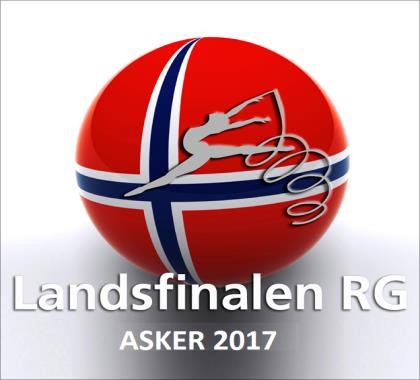 Åpen RekruttkonkurranseKjøreplan fredag 17. november 18.00 - Rekrutt Pulje 1ca. 18.35 - Rekrutt Pulje 2 (fortløpende fra pulje 1)ca. 19.15 - 19.30 PAUSE19.50 - Rekrutt Pulje 3ca. 20.10 - Rekrutt Pulje 4 (fortløpende fra pulje 3)Note: Rekruttkonkurransen fredag er åpen, trekning er ikke gjort basert på region.Kun de 4 beste rekruttene pr region teller med i poengsummen for Landsfinalen lørdag.Det er også kun de 4 beste rekruttene i 2-kamp (pr region) etter fredagens konkurranse som er på regionens lag søndag og som kan konkurrere da. Det er kun de 4 beste rekruttene pr.region av rekruttene som skal delta på premieutdeling søndag.Kjørenr.Startnr.Navn:KlubbRegionRedskapTrinnResultat10ALeah Charlotte FuglesteinStraen3Frittstående320BMaja OlsenStraen3Frittstående331Christina SalthammarKolbotn1Frittstående242Erle Østvold AamodtSnarøya1Frittstående353Sofia BergqvistAsker1Frittstående364Alma FergusonBergen4Frittstående375Katarina MalnesTromsø5Frittstående386Mathea BobergAsker1Frittstående397Ulrikke Kyrkjebø IrganBergen4Frittstående2108Christel Knappen GrindheimFana4Frittstående2119Sara M. Seger GannStabekk1Frittstående1120ALeah Charlotte FuglesteinStraen3Køller2130BMaja OlsenStraen3Køller2142Erle Østvold AamodtSnarøya1Ball3153Sofia BergqvistAsker1Ring3164Alma FergusonBergen4Køller3175Katarina MalnesTromsø5Køller3186Mathea BobergAsker1Ring3197Ulrikke Kyrkjebø IrganBergen4Køller2208Christel Knappen GrindheimFana4Køller3219Sara M. Seger GannStabekk1Ring (obli)Gr. trinn221Christina SalthammarKolbotn1Ring3Kjørenr.Startnr.Navn:KlubbRegionRedskapTrinnResultat230CElla OftedalStraen3Frittstående22410Cecilie LyckeSkjeberg2Frittstående32511Mathea SelforsTromsø5Frittstående32612Kaia NedlandHaugesund3Frittstående32713Andrea Hurlen Ingebrigtsen   Aalesund4Frittstående32814Ildrid ThingnæsSkjeberg2Frittstående32915Carmen KroghKolbotn1Frittstående23016Celine Aleksandra Vågstøl HillandBergen4Frittstående33117Emilie HammerAsker1Frittstående33218Maya Selle SandvikStabekk1Frittstående23319Anna Husveit MjaugedalStabekk1Frittstående2340CElla OftedalStraen3Tau23511Mathea SelforsTromsø5Køller23612Kaia NedlandHaugesund3Tau13713Andrea Hurlen Ingebrigtsen   Aalesund4Ring (obli)13814Ildrid ThingnæsSkjeberg2Køller23915Carmen KroghKolbotn1Ring34016Celine Aleksandra Vågstøl HillandBergen4Køller34117Emilie HammerAsker1RING34218Maya Selle SandvikStabekk1Ring14319Anna Husveit MjaugedalStabekk1Ball24410Cecilie LyckeSkjeberg2Køller2Kjørenr.Startnr.Navn:KlubbRegionRedskapTrinnResultat450DMia Le SolbergSkjeberg2Frittstående4620Ella Olberg SkaretTrøgstad2Frittstående24721Malin SandahlKolbotn1Frittstående24822Ella Gonzalez-GabrielsenStabekk1Frittstående24923Maria ChizhevskayaBergen4Frittstående25024Nikoline Marie NilsenSkjeberg2Frittstående25125Julia Engstrøm-PetersonStabekk1Frittstående15226Tone BekkumBergen4Frittstående35327Isabella Osvold Aalesund4Frittstående35428Karoline Stenbro-LarsenKolbotn1Frittstående35529Kristin NilsenSkjeberg1Frittstående3560DMia Le SolbergSkjeberg25721Malin SandahlKolbotn1Køller25822Ella Gonzalez-GabrielsenStabekk1Ball25923Maria ChizhevskayaBergen4Køller26024Nikoline Marie NilsenSkjeberg2Køller26125Julia Engstrøm-PetersonStabekk1Ring (obli)Gr. trinn6226Tone BekkumBergen4Køller26327Isabella Osvold Aalesund4Ring (obli)16428Karoline Stenbro-LarsenKolbotn1Køller26529Kristin NilsenSkjeberg2Tau36620Ella Olberg SkaretTrøgstad2Ring2Kjørenr.Startnr.Navn:KlubbRegionRedskapTrinnResultatOERagnhild NordbyStabekk1Frittstående26730Nora SteingrimsenStabekk1Frittstående16831Mathea AndersenAsker1Frittstående26932Ulpiana HoxhaStabekk1Frittstående27033Anna Felicia Lislerud LundebyTrøgstad2Frittstående27134Maria Gonzalez-GabrielsenStabekk1Frittstående27235Helene CromartyAsker1Frittstående37336Helena HågensenKolbotn1Frittstående27437Latife Lund SutcuBergen4Frittstående37538Anna Eker KristoffersenSkjeberg2Frittstående37639Emilie LindsetmoKolbotn1Frittstående2OERagnhild NordbyStabekk1Ring17731Mathea AndersenAsker1Køller37832Ulpiana HoxhaStabekk1Ball27933Anna Felicia Lislerud LundebyTrøgstad2Ring38034Maria Gonzalez-GabrielsenStabekk1Ball28135Helene CromartyAsker1Ball38236Helena HågensenKolbotn1køller28337Latife Lund SutcuBergen4Køller38438Anna Eker KristoffersenSkjeberg2Tau38539Emilie LindsetmoKolbotn1Køller38630Nora SteingrimsenStabekk1Ring (obli)Gr. Trinn